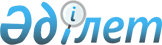 О внесении изменений в решение Сырдарьинского районного маслихата от 26 декабря 2017 года №168 "О бюджетах на 2018 – 2020 годы поселка и сельских округов Сырдарьинского района"Решение Сырдарьинского районного маслихата Кызылординской области от 18 апреля 2018 года № 189. Зарегистрировано Департаментом юстиции Кызылординской области 3 мая 2018 года № 6284
      В соответствии с Кодексом Республики Казахстан от 4 декабря 2008 года "Бюджетный кодекс Республики Казахстан" и подпунктом 1) пункта 1 статьи 6 Закона Республики Казахстан от 23 января 2001 года "О местном государственном управлении и самоуправлении в Республике Казахстан" Сырдарьинский районный маслихат РЕШИЛ:
      1. Внести в решение Сырдарьинского районного маслихата от 26 декабря 2017 года № 168 "О бюджетах на 2018-2020 годы поселка и сельских округов Сырдарьинского района" (зарегистрировано в Реестре государственной регистрации нормативных правовых актов за номером 6128, опубликовано в Эталонном контрольном банке нормативных правовых актов Республики Казахстан 23 января 2018 года) следующие изменения:
      подпункт 1) пункта 1 изложить в новой редакции:
      " 1) доходы – 1064494 тысяч тенге, в том числе: 
      поселок Теренозек – 408725 тысяч тенге; 
      сельский округ Ширкейли – 88728 тысяч тенге;
      сельский округ Н.Ильясов – 81354 тысяч тенге;
      сельский округ Акжарма – 79552 тысяч тенге;
      сельский округ Шаган – 135174 тысяч тенге;
      сельский округ Когалыколь – 90735 тысяч тенге;
      сельский округ Бесарык – 76145 тысяч тенге;
      сельский округ Амангельды – 104081 тысяч тенге;
      налоговые поступления – 42960 тысяч тенге, в том числе:
      поселок Теренозек – 26148 тысяч тенге; 
      сельский округ Ширкейли – 1306 тысяч тенге;
      сельский округ Н.Ильясов – 959 тысяч тенге;
      сельский округ Акжарма – 3623 тысяч тенге;
      сельский округ Шаган – 3751 тысяч тенге;
      сельский округ Когалыколь – 3193 тысяч тенге;
      сельский округ Бесарык –1310 тысяч тенге;
      сельский округ Амангельды – 2670 тысяч тенге;
      неналоговые поступления – 2490 тысяч тенге, в том числе:
      поселок Теренозек – 1 983 тысяч тенге; 
      сельский округ Ширкейли – 79 тысяч тенге;
      сельский округ Н.Ильясов – 30 тысяч тенге;
      сельский округ Акжарма – 86 тысяч тенге;
      сельский округ Шаган – 55 тысяч тенге;
      сельский округ Когалыколь – 38 тысяч тенге;
      сельский округ Бесарык – 53 тысяч тенге;
      сельский округ Амангельды – 166 тысяч тенге;
      поступления трансфертов – 1019044 тысяч тенге, в том числе:
      поселок Теренозек – 380594 тысяч тенге; 
      сельский округ Ширкейли – 87343 тысяч тенге;
      сельский округ Н.Ильясов – 80365 тысяч тенге;
      сельский округ Акжарма – 75843 тысяч тенге;
      сельский округ Шаган – 131368 тысяч тенге;
      сельский округ Когалыколь – 87504 тысяч тенге;
      сельский округ Бесарык – 74782 тысяч тенге;
      сельский округ Амангельды – 101245 тысяч тенге.".
      подпункт 2) пункта 1 изложить в новой редакции:
      " 2) затраты – 1064494 тысяч тенге, в том числе:
      поселок Теренозек – 408725 тысяч тенге; 
      сельский округ Ширкейли – 88728 тысяч тенге;
      сельский округ Н.Ильясов – 81354 тысяч тенге;
      сельский округ Акжарма – 79552 тысяч тенге;
      сельский округ Шаган – 135174 тысяч тенге;
      сельский округ Когалыколь – 90735 тысяч тенге;
      сельский округ Бесарык – 76145 тысяч тенге;
      сельский округ Амангельды – 104081 тысяч тенге.".
      Приложения 1, 16 и 22 к указанному решению изложить в новой редакции согласно приложениям 1, 2 и 3 к настоящему решению.
      2. Настоящее решение вводится в действие с 1 января 2018 года и подлежит официальному опубликованию. Бюджет поселка Теренозек на 2018 год Бюджет сельского округа Когалыколь на 2018 год Бюджет сельского округа Амангельды на 2018 год
					© 2012. РГП на ПХВ «Институт законодательства и правовой информации Республики Казахстан» Министерства юстиции Республики Казахстан
				
      Председатель внеочередной
22 сессии районного маслихата:

О.Сейтмуратов

      Секретарь районного маслихата: 

Е.Ажикенов
Приложение 1 к решению Сырдарьинского районного маслихата от 18 апреля 2018 года №189Приложение 1 к решению Сырдарьинского районного маслихата от 26 декабря 2017 года №168 
Категория
Категория
Категория
Категория
Сумма, тысяч тенге
Класс 
Класс 
Класс 
Сумма, тысяч тенге
Подкласс
Подкласс
Сумма, тысяч тенге
Наименование
Сумма, тысяч тенге
1. ДОХОДЫ
408725
1
Налоговые поступления
26148
01
Подоходный налог
11158
2
Индивидуальный подоходный налог
11158
04
Hалоги на собственность
14972
1
Hалоги на имущество
287
3
Земельный налог
2508
4
Hалог на транспортные средства
12177
05
Внутренние налоги на товары, работы и услуги
18
4
Сборы за ведение предпринимательской и профессиональной деятельности
18
2
Неналоговые поступления
1983
01
Доходы от государственной собственности
1926
5
Доходы от аренды имущества, находящегося в государственной собственности
1926
04
Штрафы, пени, санкции, взыскания, налагаемые государственными учреждениями, финансируемыми из государственного бюджета, а также содержащимися и финансируемыми из бюджета (сметы расходов) Национального Банка Республики Казахстан 
46
1
Штрафы, пени, санкции, взыскания, налагаемые государственными учреждениями, финансируемыми из государственного бюджета, а также содержащимися и финансируемыми из бюджета (сметы расходов) Национального Банка Республики Казахстан, за исключением поступлений от организаций нефтяного сектора 
46
06
Прочие неналоговые поступления
11
1
Прочие неналоговые поступления
11
4
Поступления трансфертов 
380594
02
Трансферты из вышестоящих органов государственного управления
380594
3
Трансферты из районного (города областного значения) бюджета
380594
Функциональная группа 
Функциональная группа 
Функциональная группа 
Функциональная группа 
Администратор бюджетных программ
Администратор бюджетных программ
Администратор бюджетных программ
Программа
Программа
Наименование
2. ЗАТРАТЫ
408725
01
Государственные услуги общего характера
114128
124
Аппарат акима города районного значения, села, поселка, сельского округа
114128
001
Услуги по обеспечению деятельности акима города районного значения, села, поселка, сельского округа
72930
022
Капитальные расходы государственного органа
41198
04
Образование
156850
124
Аппарат акима города районного значения, села, поселка, сельского округа
155900
004
Дошкольное воспитание и обучение и организация медицинского обслуживания в организациях дошкольного воспитания и обучения
155900
124
Аппарат акима города районного значения, села, поселка, сельского округа
950
005
Организация бесплатного подвоза учащихся до ближайшей школы и обратно в сельской местности
950
06
Социальная помощь и социальное обеспечение
27836
124
Аппарат акима города районного значения, села, поселка, сельского округа
27836
003
Оказание социальной помощи нуждающимся гражданам на дому
27836
07
Жилищно-коммунальное хозяйство
81392
124
Аппарат акима города районного значения, села, поселка, сельского округа
81392
008
Освещение улиц населенных пунктов
26439
009
Обеспечение санитарии населенных пунктов
23357
011
Благоустройство и озеленение населенных пунктов
31596
08
Культура, спорт, туризм и информационное пространство
28519
124
Аппарат акима города районного значения, села, поселка, сельского округа
28319
006
Поддержка культурно-досуговой работы на местном уровне
28319
124
Аппарат акима города районного значения, села, поселка, сельского округа
200
028
Реализация физкультурно-оздоровительных и спортивных мероприятий на местном уровне
200Приложение 2 к решению Сырдарьинского районного маслихата от 18 апреля 2018 года №189Приложение 16 к решению Сырдарьинского районного маслихата от 26 декабря 2017 года №168 
Категория
Категория
Категория
Категория
Сумма, тысяч тенге
Класс 
Класс 
Класс 
Сумма, тысяч тенге
Подкласс
Подкласс
Сумма, тысяч тенге
Наименование
Сумма, тысяч тенге
1. ДОХОДЫ
90735
1
Налоговые поступления
3193
01
Подоходный налог
450
2
Индивидуальный подоходный налог
450
04
Hалоги на собственность
2742
1
Hалоги на имущество
46
3
Земельный налог
171
4
Hалог на транспортные средства
2525
05
Внутренние налоги на товары, работы и услуги
1
4
Сборы за ведение предпринимательской и профессиональной деятельности
1
2
Неналоговые поступления
38
01
Доходы от государственной собственности
28
5
Доходы от аренды имущества, находящегося в государственной собственности
28
04
Штрафы, пени, санкции, взыскания, налагаемые государственными учреждениями, финансируемыми из государственного бюджета, а также содержащимися и финансируемыми из бюджета (сметы расходов) Национального Банка Республики Казахстан 
5
1
Штрафы, пени, санкции, взыскания, налагаемые государственными учреждениями, финансируемыми из государственного бюджета, а также содержащимися и финансируемыми из бюджета (сметы расходов) Национального Банка Республики Казахстан, за исключением поступлений от организаций нефтяного сектора 
5
06
Прочие неналоговые поступления
5
1
Прочие неналоговые поступления
5
4
Поступления трансфертов 
87504
02
Трансферты из вышестоящих органов государственного управления
87504
3
Трансферты из районного (города областного значения) бюджета
87504
Функциональная группа 
Функциональная группа 
Функциональная группа 
Функциональная группа 
Администратор бюджетных программ
Администратор бюджетных программ
Администратор бюджетных программ
Программа
Программа
Наименование
2. ЗАТРАТЫ
90735
01
Государственные услуги общего характера
21492
124
Аппарат акима города районного значения, села, поселка, сельского округа
21492
001
Услуги по обеспечению деятельности акима района в городе, города районного значения, поселка, села, сельского округа
21492
04
Образование
49859
124
Аппарат акима города районного значения, села, поселка, сельского округа
49859
004
Дошкольное воспитание и обучение и организация медицинского обслуживания в организациях дошкольного воспитания и обучения
49859
06
Социальная помощь и социальное обеспечение
2886
124
Аппарат акима города районного значения, села, поселка, сельского округа
2886
003
Оказание социальной помощи нуждающимся гражданам на дому
2886
07
Жилищно-коммунальное хозяйство
4652
124
Аппарат акима города районного значения, села, поселка, сельского округа
4652
008
Освещение улиц населенных пунктов
3580
009
Обеспечение санитарии населенных пунктов
291
011
Благоустройство и озеленение населенных пунктов
781
08
Культура, спорт, туризм и информационное пространство
11846
124
Аппарат акима города районного значения, села, поселка, сельского округа
11746
006
Поддержка культурно-досуговой работы на местном уровне
11746
124
Аппарат акима города районного значения, села, поселка, сельского округа
100
028
Реализация физкультурно-оздоровительных и спортивных мероприятий на местном уровне
100Приложение 3 к решению Сырдарьинского районного маслихата от 18 апреля 2018 года №189Приложение 22 к решению Сырдарьинского районного маслихата от 26 декабря 2017 года №168 
Категория
Категория
Категория
Категория
Сумма, тысяч тенге
Класс 
Класс 
Класс 
Сумма, тысяч тенге
Подкласс
Подкласс
Сумма, тысяч тенге
Наименование
Сумма, тысяч тенге
1. ДОХОДЫ
104081
1
Налоговые поступления
2670
01
Подоходный налог
148
2
Индивидуальный подоходный налог
148
04
Hалоги на собственность
2522
1
Hалоги на имущество
47
3
Земельный налог
506
4
Hалог на транспортные средства
1969
2
Неналоговые поступления
166
01
Доходы от государственной собственности
43
5
Доходы от аренды имущества, находящегося в государственной собственности
43
04
Штрафы, пени, санкции, взыскания, налагаемые государственными учреждениями, финансируемыми из государственного бюджета, а также содержащимися и финансируемыми из бюджета (сметы расходов) Национального Банка Республики Казахстан 
91
1
Штрафы, пени, санкции, взыскания, налагаемые государственными учреждениями, финансируемыми из государственного бюджета, а также содержащимися и финансируемыми из бюджета (сметы расходов) Национального Банка Республики Казахстан, за исключением поступлений от организаций нефтяного сектора 
91
06
Прочие неналоговые поступления
32
1
Прочие неналоговые поступления
32
4
Поступления трансфертов 
101245
02
Трансферты из вышестоящих органов государственного управления
101245
3
Трансферты из районного (города областного значения) бюджета
101245
Функциональная группа 
Функциональная группа 
Функциональная группа 
Функциональная группа 
Администратор бюджетных программ
Администратор бюджетных программ
Администратор бюджетных программ
Программа
Программа
Наименование
2. ЗАТРАТЫ
104081
01
Государственные услуги общего характера
29277
124
Аппарат акима города районного значения, села, поселка, сельского округа
29277
001
Услуги по обеспечению деятельности акима района в городе, города районного значения, поселка, села, сельского округа
28956
022
Капитальные расходы государственного органа
321
04
Образование
53578
124
Аппарат акима города районного значения, села, поселка, сельского округа
52580
004
Дошкольное воспитание и обучение и организация медицинского обслуживания в организациях дошкольного воспитания и обучения
52580
124
Аппарат акима города районного значения, села, поселка, сельского округа
998
005
Организация бесплатного подвоза учащихся до ближайшей школы и обратно в сельской местности
998
06
Социальная помощь и социальное обеспечение
2568
124
Аппарат акима города районного значения, села, поселка, сельского округа
2568
003
Оказание социальной помощи нуждающимся гражданам на дому
2568
07
Жилищно-коммунальное хозяйство
2776
124
Аппарат акима города районного значения, села, поселка, сельского округа
2776
008
Освещение улиц населенных пунктов
1766
009
Обеспечение санитарии населенных пунктов
360
011
Благоустройство и озеленение населенных пунктов
650
08
Культура, спорт, туризм и информационное пространство
15882
124
Аппарат акима города районного значения, села, поселка, сельского округа
15782
006
Поддержка культурно-досуговой работы на местном уровне
15782
124
Аппарат акима города районного значения, села, поселка, сельского округа
100
028
Реализация физкультурно-оздоровительных и спортивных мероприятий на местном уровне
100